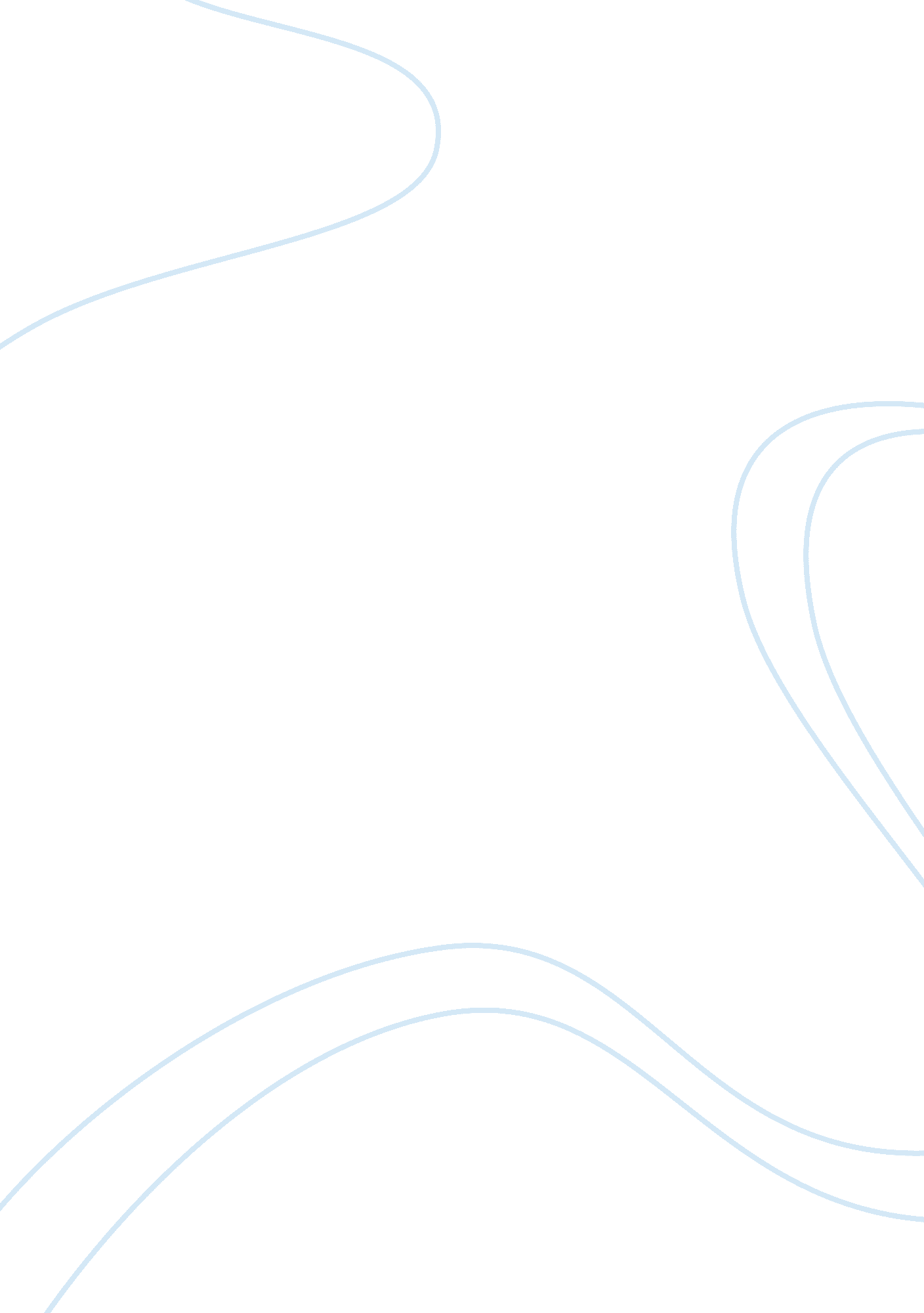 Example of women suffrage discussion essayPolitics, Democracy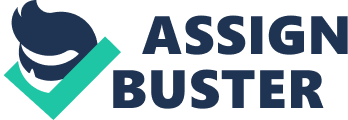 According to professor Kuhlman, women suffrage refers to campaigns mounted by women movements in history to demand for the right to participate actively in choosing the type of governments and leadership which should govern on their behalf. Women suffrage has a very long history from early 21st century when women started demanding for this right. According to Professor Kuhlman, this right was not awarded but it was hard earned. Women have fought for the right from the time immemorial and whatever is being enjoyed by the modern woman was fought for by women who came earlier. 
The main difference in the perspective of the two scholars is that Kuhlman believes that this right was fought for by women after a long history of marginalization Woodworth on the other hand has an opinion that the right originated from human evolution and civilization which made society to appreciate the need for women to participate in electioneering. 
The patterns highlighted by the two scholars are not similar and the differences result from the two different point of view. One of the main examples given by the scholars as a factor in the enactment of women rights are radical feminist’s movements which pressed for the demand of the right (Baker, 2005). 
Besides the right to vote, both scholars are concerned that women do not have enough role models to fight on equal ground with their male counter part for political and other leadership position. These concerns were not answered in the suffrage because they play field is not equal for both gender in the endeavors to seek elective positions. 
Granting women the right to vote was a natural progression and it was supported by both genders. It was not women who fought for it alone from their male counter part. Works Cited Foner, Eric. Give me liberty: an American history, Sea gull: Norton & Company, 2011. Print. 
Baker, Jean. Sisters: The Lives of America's Suffragists, New York: Hill and Wang, 2005. Print. 